Koło Naukowe Inżynierii Środowiska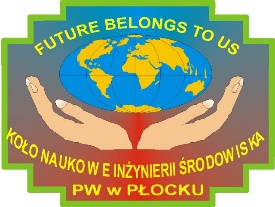 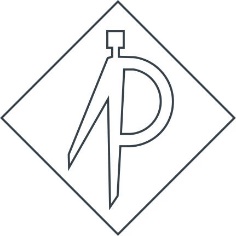 Zakład Inżynierii Sanitarnej i Ochrony ŚrodowiskaWydział Budownictwa Mechaniki i PetrochemiiPolitechnika Warszawska w Płockuul. Łukasiewicza 17   09-400 Płocktel. (0-24) 36-72-144   fax. (0-24) 262-42-26knis@pw.edu.plXXXVII Międzynarodowe Sympozjum im. Bolesława Krzysztofika „AQUA”30 maja 2019Karta Zgłoszenia UczestnikaNazwisko:……………………….…………………………………………………………....……..…Imię: ………………….…………………………………………………………………......…….……Adres zamieszkania: …………………………………………………………………………….…………………………………………………………………………………………………….......…….…………………………………………………………………………………………………......…….…Telefon: …………………………………adres e-  mail:……………………...………….…….……Stanowisko: ……………………………………………Stopień naukowy: :………....…….……Rok studiów:  .……………… Kierunek studiów: ………………………….……….…….……Nazwa uczelni: ……………………………………………………………..…………....……….……Adres uczelni: ……………………………………………………………………………....…….……………………………………………………………………………………………….........….…….……………………………………………………………………...…………….…….……Temat referatu:  …………………………………………………………...……………….…….……………………………………………………………………………………….…….……………………………………………………………………………………….…….……Współautorzy: ……………………………………………………………………………..…….……Rezerwacja noclegu: 	tak		niePłeć: 	 kobieta		   mężczyznaNoclegi:	  29/30.05.201930/31.05.2019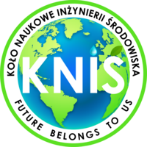 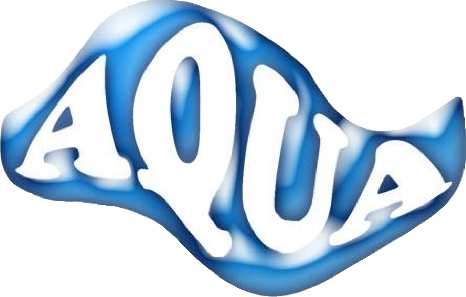 